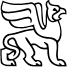 VALSTYBĖS ĮMONĖS TURTO BANKOGENERALINIS DIREKTORIUSĮSAKYMASDĖL VALSTYBĖS NEKILNOJAMOJO TURTO PERDAVIMO PATIKĖJIMO TEISE2022 m. birželio 30 d. Nr. P13-33VilniusVadovaudamasis Lietuvos Respublikos valstybės ir savivaldybių turto valdymo, naudojimo ir disponavimo juo įstatymo 10 straipsniu ir įgyvendindamas Valstybės turto perdavimo valdyti, naudoti ir disponuoti juo patikėjimo teise tvarkos aprašą, patvirtintą Lietuvos Respublikos Vyriausybės 2001 m. sausio 5 d. nutarimu Nr. 16 „Dėl valstybės turto perdavimo patikėjimo teise ir savivaldybių nuosavybėn“,p e r d u o d u Lietuvos Respublikos sveikatos apsaugos ministerijai valdyti, naudoti ir disponuoti juo patikėjimo teise jos nuostatuose numatytai veiklai vykdyti valstybei nuosavybės teise priklausantį ir šiuo metu Valstybinio psichikos sveikatos centro patikėjimo teise valdomą nekilnojamąjį turtą, esantį Vilniuje, Parko g. 21, dalį ligoninės pastato (unikalus numeris - 1093-5005-8030, bendras pastato plotas – 2758,63 kv. m., perduodamų patalpų plotas - 199,58 kv. m, pastato žymėjimas plane - 3D2/p, perduodamo turto likutinė vertė 2022 m. gegužės 31 d. – 91 634,96 Eur).Generalinis direktorius				               Mindaugas SinkevičiusParengė:Audrius Navickas2022-06-29